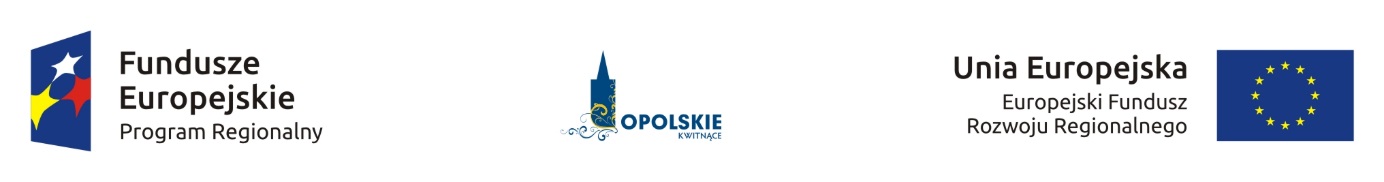 Lista projektów zakwalifikowanych do rozstrzygnięcia konkursu w ramach konkursowej procedury wyboru projektów dla działania 10.3 E-usługi publiczne RPO WO 2014-2020.Lp.Nr wnioskuNazwa wnioskodawcyTytuł projektu1RPOP.10.03.00-16-0002/17Zespół Opieki Zdrowotnej w Nysie„Wdrożenie e-usług medycznych poprzez rozbudowę systemów informatycznych
 w placówkach Zespołu Opieki Zdrowotnej w Nysie”2RPOP.10.03.00-16-0003/17Samodzielny Publiczny Zakład Opieki Zdrowotnej "CENTRUM" w OpoluPoprawa jakości i dostępności świadczeń zdrowotnych dzięki wdrożeniu e-usług 
w SPZOZ „CENTRUM”, SPZOZ „ŚRÓDMIEŚCIE” i SPZOZ „ZAODRZE” 
w Opolu3RPOP.10.03.00-16-0004/17Państwowa Wyższa Szkoła Zawodowa w NysieRozwój e-usług publicznych i sytemu zarządzania w PWSZ w Nysie4RPOP.10.03.00-16-0005/17Powiat Brzeski"E-szpital - stworzenie cyfrowego systemu informacji telemedycznej, gromadzenia, przetwarzania, archiwizacji danych dla Brzeskiego Centrum Medycznego w Brzegu".5RPOP.10.03.00-16-0006/17Namysłowskie Centrum Zdrowia Spółka AkcyjnaRozwój elektronicznych usług publicznych z zakresu e-zdrowia w Namysłowskim Centrum Zdrowia Spółka Akcyjna6RPOP.10.03.00-16-0008/17Gmina OlesnoE-gmina – zwiększenie uczestnictwa mieszkańców Gminy Olesno w życiu publicznym poprzez rozwój usług cyfrowych.7RPOP.10.03.00-16-0010/17Gmina Ozimeke-Ozimek – rozwój cyfrowych usług8RPOP.10.03.00-16-0012/17Powiat OpolskiE-usługi cyfrowych zasobów geodezyjnych i kartograficznych województwa opolskiego9RPOP.10.03.00-16-0013/17Powiat KluczborskiElektroniczne usługi publiczne - 
e-administracja dla Gminy Kluczbork, Powiatu Kluczborskiego i Powiatu Oleskiego10RPOP.10.03.00-16-0014/17Zakład Opiekuńczo - Leczniczy Samodzielny Publiczny Zakład Opieki ZdrowotnejWdrożenie E-usług medycznych 
w Zakładzie Opiekuńczo - Leczniczym SPZOZ w Głuchołazach11RPOP.10.03.00-16-0015/17Wodociągi i Kanalizacja w Opolu Spółka z ograniczoną odpowiedzialnościąWdrożenie Zintegrowanego Systemu Informatycznego wspierającego świadczenie e-usług w Wodociągi 
i Kanalizacja w Opolu Sp. z o.o.12RPOP.10.03.00-16-0016/17Miasto OpoleOPOLE+ Platforma Mobilnych E-usług Publicznych13RPOP.10.03.00-16-0017/17Uniwersytecki Szpital Kliniczny w OpoluWdrożenie nowoczesnych rozwiązań informatycznych oraz e-usług
 w Uniwersyteckim Szpitalu Klinicznym 
w Opolu.14RPOP.10.03.00-16-0019/17Krapkowickie Centrum Zdrowia spółka z o. o.Wprowadzenie e-usług w Krapkowickim Centrum Zdrowia Sp. z o.o.15RPOP.10.03.00-16-0020/17Gmina Kędzierzyn-KoźleRozwój elektronicznych usług publicznych oraz infrastruktury informatycznej 
w Kędzierzynie-Koźlu16RPOP.10.03.00-16-0021/17Gmina NysaRozwój elektronicznych usług publicznych w zakresie e-administracji w Urzędzie Miejskim w Nysie17RPOP.10.03.00-16-0022/17Opolskie Centrum Rehabilitacji w Korfantowie Sp. z o.o.Upowszechnianie świadczenia e-usług 
w ramach sieci współpracy jednostek medycznych i placówki edukacyjnej na terenie Województwa Opolskiego18RPOP.10.03.00-16-0023/17Samodzielny Publiczny Zespół Opieki Zdrowotnej w GłubczycachWdrożenie e-usług w SPZOZ w Głubczycach szansą na poprawę jakości 
i dostępności do świadczeń opieki zdrowotnej19RPOP.10.03.00-16-0027/17Agencja Rozwoju Nysy Sp. z o.o.Świadczenie e-usług w obszarze mieszkalnictwa i rekreacji przez Agencję Rozwoju Nysy sp. z o. o. w Gminie Nysa